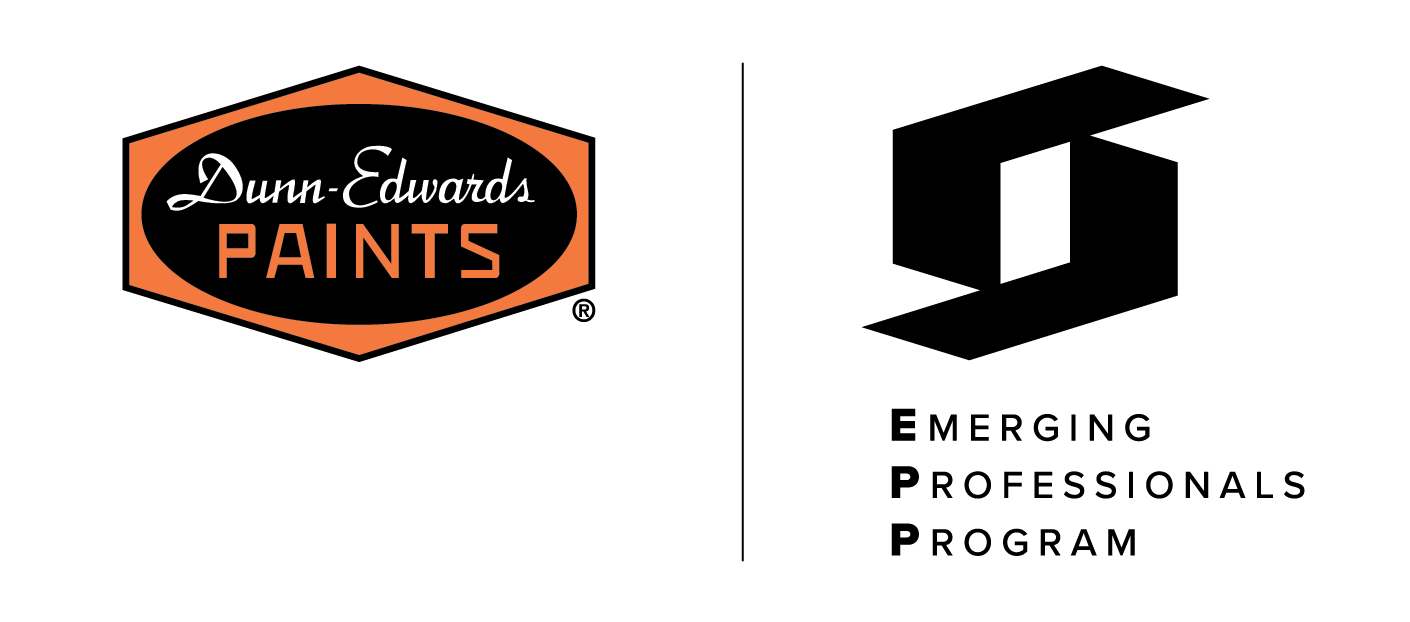 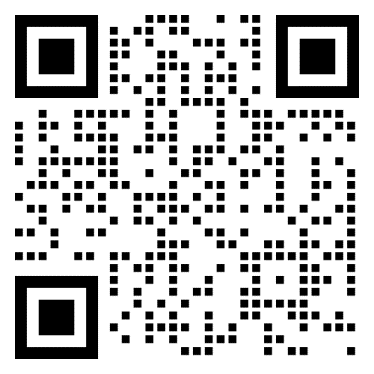 		Full Name: 		School Name: 		Submission Email: 		Birthday: 		Anticipated Graduation Date: 		Group Member 2- Full Name: 		Group Member 2- Email:		Group Member 2- Birthday: 		Group Member 2- Anticipated Graduation Date: 			         Group member information only necessary for joint submissions.Color 1: 		Color 6: 		Color 2: 	Color 7: 		Color 3: 	Color 8: 		Color 4: 	Color 9: Color 5: 	Color 10: 